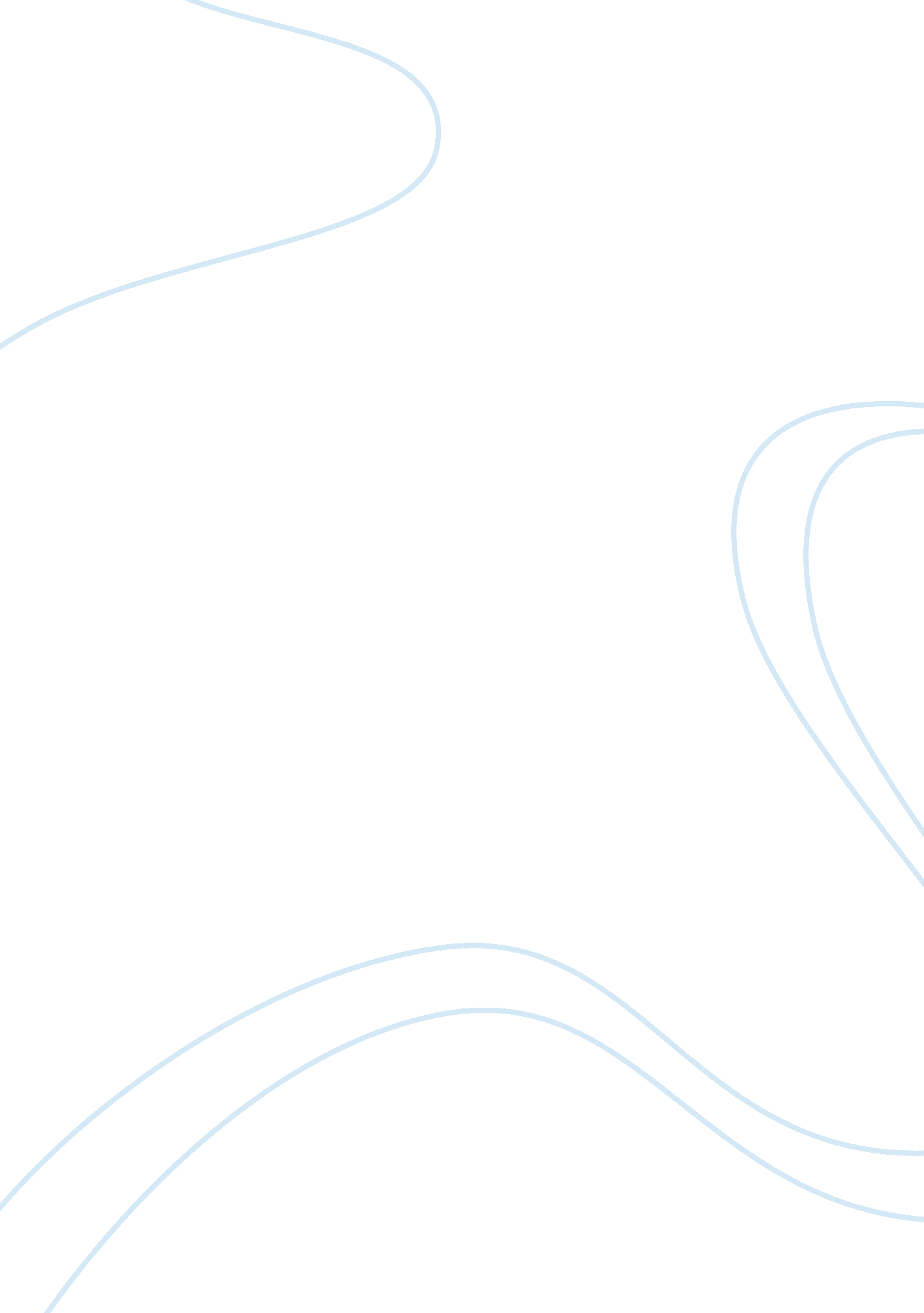 Film reading responsesArt & Culture, Artists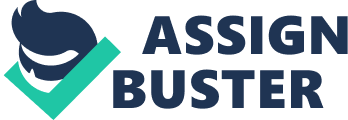 Film/Reading Responses Blue is the Warmest Color Blue is the Warmest Color by Abdellatif Kechiches is a move that can be related to the topic ‘ Multiethnicity and the cinema of the banlieue’ in the article French Cinema of the Margins. As the base story is mostly laid such that it relates to the real world as such people do exist in this world and that the director has chosen a totally out of the way story for his movie. Looking from the people’s perspective we get to know that not many people like abnormalities in the society and it really hard for them to accept such people within the society. 
Blue is the Warmest Color also focuses on such a society of this world that is found to be schizophrenic for many people. Such case of women facing social boundaries and familial rule is stated in the article on page number 292 second paragraph, the fourth last line stating “……… and evoked the schizophrenic situation experienced by young women trapped between social and racial boundaries of the society at large and the close-knit but often oppressive familial rule”. 
We can see Multiethnicity and the cinema of the banlieue set in the base of the story as Adele does not like to be in a relationship with a boy and feels attracted towards Emma instead. The social boundaries start setting in when her Adele’s school friends start boycotting her on the suspicion of Adele being lesbian. But this does not matter to her and Adele and Emma fall in love and there love towards each other is immense and they even have sex. We can see that the familial rule comes in when Emma’s family is introduced and the fact that Emma hides her relation from them because of her family having a conservative thinking. This tells us that most parents do not want their children to become abnormalities of the society. 
Another way in which the Multiethnicity and the cinema of the banlieue is set in when her heterosexuality and homosexuality is exhibited. And the article states this in the following words on the page number 292 second paragraph, seventh line stating “….. Heterosexual culture of youthful revolt which elides ethnic differences” Her unsuccessful relation with Thomas and her affair with a fellow colleague represents her heterosexuality while her love and affection towards Emma describes her homosexuality. This helps by showing that Adele did really love Emma but she herself from the beginning when she saw Emma for the first time was confused about her identity that whether she was a homo or heterosexual person. 
This helped set in the main focus of the story that is the confused life of Adele and her love for Emma and attraction towards male. The personality of Adele remains hidden even at the end of the movie. When she visits Emma’s new art exhibition and when she leaves the exhibition, the man follows her but goes astray clears out the impression of her identity to be hidden. This is how a marvelous story about an exceptional relation between two women is presented to us by Abdellatif Kechiches. 
References 
Beugnet, Martine. French Cinema Of The Margins. European Cinema (2004): 283--298. Print. 
Orr, John. New Directions In European Cinema. European Cinema (2004): 298-316. Print. 